T.C.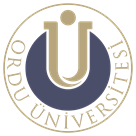 ORDU ÜNİVERSİTESİ SOSYAL BİLİMLER ENSTİTÜSÜMEZUNİYET BELGESİ TESLİM FORMU*Verilen belgelerin birer örneği diploma dosyasında bu form ile muhafaza edilir. ÖĞRENCİ BİLGİLERİÖĞRENCİ BİLGİLERİADI SOYADIANABİLİM/ANASANAT DALIBİLİM/SANAT DALIPROGRAM☐ Tezli YL.       ☐ Tezsiz YL.       ☐ Doktora      ☐ Sanatta YeterlikT.C. KİMLİK NUMARASIBABA ADI/ANNE ADI                                                    -DOĞUM YERİ VE YILI                                                    -ÖĞRENCİ NUMARASIKAYIT TARİHİMEZUNİYET TARİHİDİPLOMA NOTELEFONE-POSTA                                                           @ADRESTESLİM ALAN☐ Kendisi                  ☐ Vekili (Noter Vekaleti Gerektirir)☐ Kendisi                  ☐ Vekili (Noter Vekaleti Gerektirir)ADI SOYADICEP TELEFONUTARİH TESLİM ALINAN BELGELER☐ Diploma               ☐ Diploma Eki              ☐ Transkript☐ Diploma               ☐ Diploma Eki              ☐ TranskriptOrdu Üniversitesi tarafından düzenlenen ve yukarıda belirttiğim belgeleri teslim aldım.Ordu Üniversitesi tarafından düzenlenen ve yukarıda belirttiğim belgeleri teslim aldım.                                                           İMZA